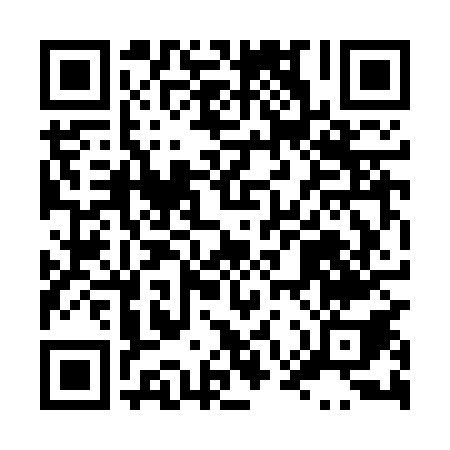 Prayer times for Witkowo Milaki, PolandMon 1 Apr 2024 - Tue 30 Apr 2024High Latitude Method: Angle Based RulePrayer Calculation Method: Muslim World LeagueAsar Calculation Method: HanafiPrayer times provided by https://www.salahtimes.comDateDayFajrSunriseDhuhrAsrMaghribIsha1Mon4:106:1312:435:107:159:102Tue4:076:1012:435:117:179:133Wed4:046:0812:435:127:189:154Thu4:016:0612:425:147:209:175Fri3:586:0312:425:157:229:206Sat3:556:0112:425:167:249:227Sun3:525:5912:425:177:259:258Mon3:485:5612:415:197:279:279Tue3:455:5412:415:207:299:3010Wed3:425:5212:415:217:319:3211Thu3:395:5012:405:227:329:3512Fri3:365:4712:405:247:349:3713Sat3:325:4512:405:257:369:4014Sun3:295:4312:405:267:389:4315Mon3:265:4012:395:277:399:4516Tue3:225:3812:395:287:419:4817Wed3:195:3612:395:307:439:5118Thu3:155:3412:395:317:459:5419Fri3:125:3212:395:327:479:5720Sat3:095:2912:385:337:4810:0021Sun3:055:2712:385:347:5010:0322Mon3:015:2512:385:357:5210:0623Tue2:585:2312:385:367:5410:0924Wed2:545:2112:385:387:5510:1225Thu2:505:1912:375:397:5710:1526Fri2:475:1712:375:407:5910:1827Sat2:435:1512:375:418:0110:2128Sun2:395:1312:375:428:0210:2529Mon2:355:1112:375:438:0410:2830Tue2:315:0912:375:448:0610:32